PRESEPI D’ITALIA MASSA MARTANAIn Massa Martana, a small town near Todi and in the province of Perugia there is a popular celebration during the Christmas period. This celebration is called “ Presepi d’Italia “ and many people from Italy come and visit it. In the old town of Massa Martana every tavern becomes an exhibition of different cribs. These cribs are generally hand-made or painted and they are different styles or materials; they are big or small with lights and sounds or not. There are cribs made of pasta or paper of iron or wood.  But the most famous is the Presepe di Ghiaccio, a hand-made erib made of ice. It is in a small tavern and is maintained. thanks to a powerful industrial refrigerator. Every year they make a different ice crib, with different figueres. After the two-weeks exhibitions it is put outside the tavern and it smelts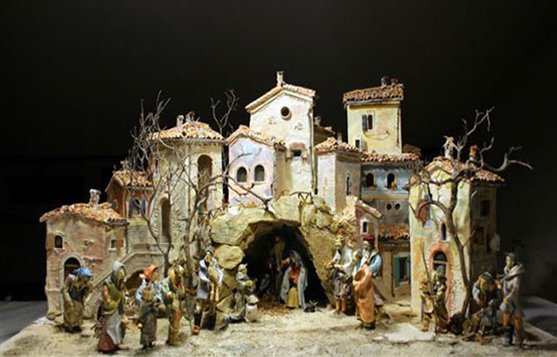 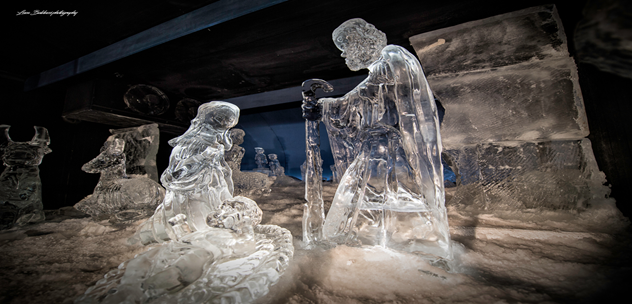 